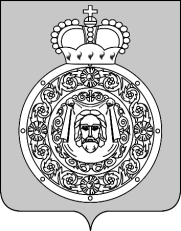 ОБЩЕСТВЕННАЯ ПАЛАТАВОСКРЕСЕНСКОГО МУНИЦИПАЛЬНОГО РАЙОНАМОСКОВСКОЙ ОБЛАСТИРЕШЕНИЕот 21.07.2017 № _1____Об утверждении повестки дня первого пленарного заседания Общественной палаты Воскресенского муниципального района Московской областиВ соответствии с Положением об Общественной палате Воскресенского муниципального района Московской области, утвержденным решением Совета депутатов Воскресенского муниципального района   от 31.01.2014 №869/81 (с изменениями от 25.04.2014 №895/84), регламентом Общественной палаты Воскресенского муниципального района, утвержденным решением Общественной палаты Воскресенского  района от  09.07.2014 №2,Утвердить следующую повестку дня первого пленарного заседания Общественной палаты Воскресенского муниципального района Московской области:Об избрании Счетной комиссии Общественной палаты Воскресенского муниципального района Московской области по выборам председателя Общественной палаты Воскресенского муниципального района Московской области, заместителей председателя Общественной палаты Воскресенского муниципального района Московской области и ответственного секретаря Общественной палаты Воскресенского муниципального района Московской области.Доклад: Чумакова В.И.Об избрании председателя Общественной палаты Воскресенского муниципального района Московской области.Доклад: Чумакова В.И.Об избрании заместителей председателя Общественной палаты Воскресенского муниципального района Московской области.Доклад: председатель Общественной палаты Воскресенского муниципального района Московской области.Об избрании ответственного секретаря Общественной палаты Воскресенского муниципального района Московской области.Доклад: председатель Общественной палаты Воскресенского муниципального района Московской области.О внесении изменений в Регламент Общественной палаты Воскресенского муниципального района Московской области.Доклад: председатель Общественной палаты Воскресенского муниципального района Московской области.Об избрании председателей  комиссий Общественной палаты Воскресенского муниципального района Московской области.Доклад: председатель Общественной палаты Воскресенского муниципального района Московской области.Председатель Общественной палаты Воскресенского муниципального района                                             		Н.Г. Семина